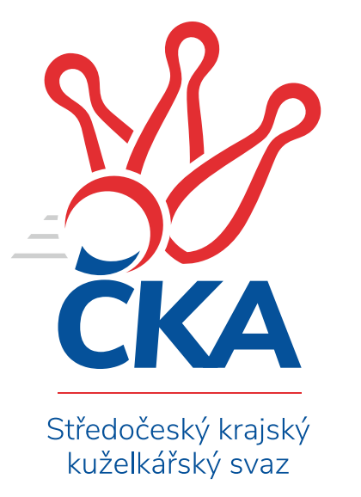 Soutěž: Středočeský krajský přebor I. třídy 2022/2023Kolo: 8Ročník: 2022/2023Datum: 28.10.2022Nejlepšího výkonu v tomto kole: 2634 dosáhlo družstvo: TJ Sokol Kostelec nad Černými lesy ASouhrnný přehled výsledků:TJ Sokol Kostelec nad Černými lesy A	- KK Vlašim B	5.5:2.5	2634:2553	6.0:6.0	24.10.KK Jiří Poděbrady B	- KK Kosmonosy C	5:3	2582:2490	7.0:5.0	26.10.TJ Sokol Benešov C	- TJ Lhotka	2:6	2334:2383	7.0:5.0	26.10.KK SDS Sadská B	- TJ Sparta Kutná Hora B	5:3	2531:2537	7.0:5.0	26.10.TJ Kovohutě Příbram B	- KK Kolín B	7:1	2480:2302	9.0:3.0	28.10.Tabulka družstev:	1.	TJ Lhotka	6	6	0	0	35.0 : 13.0 	42.0 : 30.0 	 2496	12	2.	TJ Sokol Kostelec nad Černými lesy A	8	5	1	2	41.5 : 22.5 	51.5 : 44.5 	 2578	11	3.	KK Jiří Poděbrady B	8	5	0	3	34.5 : 29.5 	47.5 : 48.5 	 2503	10	4.	TJ Kovohutě Příbram B	6	4	0	2	28.5 : 19.5 	35.0 : 37.0 	 2356	8	5.	TJ Sparta Kutná Hora B	7	4	0	3	29.5 : 26.5 	46.5 : 37.5 	 2557	8	6.	KK SDS Sadská B	8	4	0	4	30.0 : 34.0 	48.0 : 48.0 	 2514	8	7.	TJ Sokol Benešov C	7	3	0	4	28.0 : 28.0 	49.5 : 34.5 	 2426	6	8.	KK Kolín B	7	2	0	5	21.0 : 35.0 	37.0 : 47.0 	 2470	4	9.	KK Vlašim B	7	2	0	5	20.5 : 35.5 	41.0 : 43.0 	 2537	4	10.	TJ Sparta Kutná Hora C	7	2	0	5	20.5 : 35.5 	34.0 : 50.0 	 2406	4	11.	KK Kosmonosy C	7	1	1	5	23.0 : 33.0 	36.0 : 48.0 	 2448	3Podrobné výsledky kola: TJ Sokol Kostelec nad Černými lesy A	2634		5.5:2.5	2553	KK Vlašim B	Miroslav Šplíchal	 	 192 	 245 		437 	 1:1 	 453 	 	236 	 217		Vlastimil Pírek	Michal Brachovec	 	 227 	 205 		432 	 1:1 	 411 	 	202 	 209		Simona Kačenová	František Zahajský	 	 208 	 217 		425 	 1:1 	 425 	 	195 	 230		Vladislav Pessr	Veronika Šatavová	 	 198 	 225 		423 	 1:1 	 422 	 	204 	 218		Marie Váňová	Miloslav Budský	 	 252 	 242 		494 	 2:0 	 395 	 	197 	 198		Pavel Vojta	Jaroslava Soukenková	 	 229 	 194 		423 	 0:2 	 447 	 	243 	 204		Miroslav Pessrrozhodčí: Novák DavidNejlepší výkon utkání: 494 - Miloslav Budský KK Jiří Poděbrady B	2582		5:3	2490	KK Kosmonosy C	Jitka Vacková	 	 236 	 216 		452 	 2:0 	 410 	 	209 	 201		Jindřiška Svobodová	Svatopluk Čech	 	 235 	 219 		454 	 2:0 	 393 	 	194 	 199		Jiří Buben	Václav Anděl	 	 199 	 208 		407 	 1:1 	 415 	 	214 	 201		Vladislav Tajč	Vladimír Klindera	 	 189 	 217 		406 	 0:2 	 429 	 	207 	 222		Ondřej Majerčík	Jiří Miláček	 	 223 	 221 		444 	 2:0 	 411 	 	213 	 198		Jiří Řehoř	Ondřej Šustr	 	 204 	 215 		419 	 0:2 	 432 	 	208 	 224		Jiří Řehořrozhodčí: Václav AndělNejlepší výkon utkání: 454 - Svatopluk Čech TJ Sokol Benešov C	2334		2:6	2383	TJ Lhotka	Miroslav Drábek	 	 221 	 217 		438 	 2:0 	 404 	 	196 	 208		Jakub Nový	Jitka Drábková	 	 191 	 201 		392 	 1:1 	 397 	 	199 	 198		Josef Hejduk	Patrik Polach	 	 181 	 170 		351 	 1:1 	 375 	 	172 	 203		Karel Nový	Miloslav Procházka	 	 165 	 157 		322 	 0:2 	 413 	 	201 	 212		Dušan Hejduk	Karel Palát	 	 205 	 189 		394 	 1:1 	 416 	 	204 	 212		Pavel Nový	Karel Drábek	 	 222 	 215 		437 	 2:0 	 378 	 	189 	 189		Martin Čistý *1rozhodčí: Karel Palátstřídání: *1 od 51. hodu Milan HejdukNejlepší výkon utkání: 438 - Miroslav Drábek KK SDS Sadská B	2531		5:3	2537	TJ Sparta Kutná Hora B	Jan Suchánek	 	 219 	 222 		441 	 1:1 	 437 	 	230 	 207		Bohumír Kopecký	Jan Renka ml.	 	 209 	 217 		426 	 1:1 	 408 	 	211 	 197		Jaroslav Čermák	Marie Šturmová	 	 212 	 204 		416 	 1:1 	 395 	 	189 	 206		Vojtěch Bulíček	Jan Svoboda	 	 177 	 196 		373 	 0:2 	 464 	 	226 	 238		Daniel Brejcha	Jaroslav Hojka	 	 218 	 205 		423 	 2:0 	 409 	 	214 	 195		Václav Jelínek	Jan Renka st.	 	 236 	 216 		452 	 2:0 	 424 	 	218 	 206		Václav Puflerrozhodčí: Jan SvobodaNejlepší výkon utkání: 464 - Daniel Brejcha TJ Kovohutě Příbram B	2480		7:1	2302	KK Kolín B	Václav Kodet	 	 216 	 232 		448 	 2:0 	 377 	 	175 	 202		Rudolf Zborník	Lukáš Chmel	 	 213 	 203 		416 	 2:0 	 370 	 	200 	 170		Jakub Moučka	Petr Kříž *1	 	 179 	 188 		367 	 0:2 	 430 	 	211 	 219		Roman Weiss	Milena Čapková	 	 229 	 219 		448 	 2:0 	 372 	 	171 	 201		Lukáš Vacek	Jaroslav Chmel	 	 207 	 188 		395 	 1:1 	 388 	 	187 	 201		Dalibor Mierva	Václav Šefl	 	 196 	 210 		406 	 2:0 	 365 	 	175 	 190		Tomáš Pekařrozhodčí: Zdeněk Lukášstřídání: *1 od 51. hodu Vladimír PerglNejlepšího výkonu v tomto utkání: 448 kuželek dosáhli: Václav Kodet, Milena ČapkováPořadí jednotlivců:	jméno hráče	družstvo	celkem	plné	dorážka	chyby	poměr kuž.	Maximum	1.	Miroslav Pessr 	KK Vlašim B	458.25	304.9	153.4	3.6	4/5	(490)	2.	Roman Weiss 	KK Kolín B	441.75	306.5	135.3	3.3	4/4	(467)	3.	Jitka Bulíčková 	TJ Sparta Kutná Hora C	441.00	295.4	145.6	5.1	3/4	(472)	4.	Michal Brachovec 	TJ Sokol Kostelec nad Černými lesy A	439.15	302.7	136.5	4.6	5/5	(482)	5.	Karel Drábek 	TJ Sokol Benešov C	437.27	295.5	141.8	5.1	3/3	(473)	6.	Vojtěch Bulíček 	TJ Sparta Kutná Hora B	436.00	294.7	141.3	7.3	3/4	(496)	7.	Martin Čistý 	TJ Lhotka	435.50	292.5	143.0	5.0	4/5	(455)	8.	Vladislav Pessr 	KK Vlašim B	434.70	304.3	130.4	7.3	5/5	(511)	9.	Ondřej Majerčík 	KK Kosmonosy C	434.67	296.7	138.0	4.3	3/4	(468)	10.	Jan Renka  ml.	KK SDS Sadská B	433.75	306.4	127.4	6.5	2/3	(489)	11.	Ladislav Hetcl  st.	KK Kolín B	433.44	291.4	142.0	4.1	3/4	(449)	12.	Jitka Vacková 	KK Jiří Poděbrady B	433.33	308.0	125.3	7.1	3/4	(452)	13.	Pavel Nový 	TJ Lhotka	433.30	296.3	137.0	5.8	5/5	(467)	14.	Václav Šefl 	TJ Kovohutě Příbram B	432.00	296.8	135.2	6.5	2/3	(441)	15.	Vlastimil Pírek 	KK Vlašim B	431.80	298.6	133.2	6.8	5/5	(453)	16.	Jiří Řehoř 	KK Kosmonosy C	430.50	294.7	135.8	4.9	4/4	(465)	17.	Jaroslav Hojka 	KK SDS Sadská B	429.17	295.2	133.9	6.7	3/3	(469)	18.	Jaroslav Čermák 	TJ Sparta Kutná Hora B	428.75	295.9	132.9	6.1	4/4	(474)	19.	Miloslav Budský 	TJ Sokol Kostelec nad Černými lesy A	428.30	295.5	132.9	7.7	5/5	(494)	20.	Bohumír Kopecký 	TJ Sparta Kutná Hora B	427.56	296.9	130.6	8.2	4/4	(441)	21.	Jaroslava Soukenková 	TJ Sokol Kostelec nad Černými lesy A	426.95	298.4	128.6	6.7	5/5	(452)	22.	Veronika Šatavová 	TJ Sokol Kostelec nad Černými lesy A	426.56	298.1	128.5	6.6	4/5	(441)	23.	Jitka Drábková 	TJ Sokol Benešov C	425.53	296.3	129.2	6.9	3/3	(448)	24.	Jiří Miláček 	KK Jiří Poděbrady B	425.25	298.2	127.1	7.9	4/4	(464)	25.	Jan Svoboda 	KK SDS Sadská B	425.07	285.9	139.2	5.5	3/3	(453)	26.	Svatopluk Čech 	KK Jiří Poděbrady B	423.95	297.7	126.3	7.1	4/4	(469)	27.	Dalibor Mierva 	KK Kolín B	423.17	297.2	126.0	6.2	3/4	(483)	28.	Dušan Hejduk 	TJ Lhotka	422.38	293.3	129.1	6.9	4/5	(434)	29.	Jana Abrahámová 	TJ Sparta Kutná Hora C	420.83	281.3	139.6	5.0	3/4	(467)	30.	Václav Anděl 	KK Jiří Poděbrady B	420.67	293.1	127.6	7.1	3/4	(428)	31.	Miroslav Šplíchal 	TJ Sokol Kostelec nad Černými lesy A	419.65	296.6	123.1	9.6	5/5	(442)	32.	Václav Pufler 	TJ Sparta Kutná Hora B	418.94	298.2	120.8	11.4	4/4	(449)	33.	Ondřej Šustr 	KK Jiří Poděbrady B	418.25	296.4	121.8	8.1	4/4	(448)	34.	Jan Suchánek 	KK SDS Sadská B	417.27	284.3	132.9	7.3	3/3	(454)	35.	Patrik Polach 	TJ Sokol Benešov C	416.93	285.0	131.9	8.8	3/3	(432)	36.	Ivana Kopecká 	TJ Sparta Kutná Hora C	415.92	299.9	116.0	9.3	4/4	(443)	37.	Simona Kačenová 	KK Vlašim B	415.60	291.3	124.3	7.5	5/5	(429)	38.	Pavel Vojta 	KK Vlašim B	413.50	281.6	131.9	7.4	5/5	(449)	39.	Marie Šturmová 	KK SDS Sadská B	412.11	289.0	123.1	10.2	3/3	(433)	40.	Lukáš Vacek 	KK Kolín B	412.00	297.0	115.0	7.7	3/4	(437)	41.	Josef Hejduk 	TJ Lhotka	409.90	283.4	126.5	9.6	5/5	(424)	42.	Jakub Nový 	TJ Lhotka	409.75	286.0	123.8	10.5	4/5	(429)	43.	Jindřiška Svobodová 	KK Kosmonosy C	409.67	286.4	123.3	8.8	4/4	(447)	44.	Klára Miláčková 	TJ Sparta Kutná Hora C	404.13	285.3	118.9	9.4	4/4	(431)	45.	Miroslav Drábek 	TJ Sokol Benešov C	403.38	279.1	124.3	6.4	2/3	(438)	46.	Jiří Řehoř 	KK Kosmonosy C	402.71	289.0	113.8	9.8	4/4	(489)	47.	Vladimír Klindera 	KK Jiří Poděbrady B	402.40	287.3	115.1	9.8	4/4	(446)	48.	Dušan Richter 	KK Jiří Poděbrady B	401.42	279.3	122.1	7.7	3/4	(470)	49.	Miloš Lédl 	KK SDS Sadská B	400.20	287.5	112.7	8.1	3/3	(437)	50.	Milena Čapková 	TJ Kovohutě Příbram B	398.00	284.0	114.0	9.1	3/3	(448)	51.	Václav Jelínek 	TJ Sparta Kutná Hora B	396.25	293.2	103.1	9.9	4/4	(451)	52.	Karel Palát 	TJ Sokol Benešov C	395.20	285.2	110.0	11.9	3/3	(423)	53.	Václav Kodet 	TJ Kovohutě Příbram B	394.50	270.8	123.7	7.5	3/3	(448)	54.	David Dvořák 	TJ Sokol Benešov C	394.50	280.5	114.0	7.0	2/3	(408)	55.	Jiří Buben 	KK Kosmonosy C	394.25	286.8	107.5	11.9	4/4	(444)	56.	Karel Nový 	TJ Lhotka	393.13	285.4	107.8	11.4	4/5	(412)	57.	Petr Kříž 	TJ Kovohutě Příbram B	392.44	274.2	118.2	10.3	3/3	(409)	58.	Lukáš Chmel 	TJ Kovohutě Příbram B	392.13	284.9	107.3	11.4	2/3	(429)	59.	Rudolf Zborník 	KK Kolín B	388.58	275.4	113.2	10.8	3/4	(409)	60.	Jaroslav Chmel 	TJ Kovohutě Příbram B	386.33	273.7	112.7	7.3	3/3	(402)	61.	Marie Adamcová 	TJ Sparta Kutná Hora C	386.00	271.8	114.2	12.2	3/4	(443)	62.	Vladislav Tajč 	KK Kosmonosy C	385.25	272.1	113.1	11.6	4/4	(441)	63.	Ladislav Dytrych 	KK Kosmonosy C	381.22	274.0	107.2	11.8	3/4	(428)	64.	Miloš Brenning 	TJ Kovohutě Příbram B	372.67	270.0	102.7	11.8	3/3	(411)	65.	Jakub Moučka 	KK Kolín B	368.00	272.7	95.3	16.7	3/4	(384)	66.	Markéta Lavická 	TJ Sparta Kutná Hora C	356.67	259.3	97.3	15.0	3/4	(377)	67.	Miloslav Procházka 	TJ Sokol Benešov C	350.92	255.6	95.3	15.2	3/3	(371)		Jiří Miláček 	KK SDS Sadská B	465.00	306.0	159.0	2.5	1/3	(477)		David Novák 	TJ Sokol Kostelec nad Černými lesy A	464.00	277.0	187.0	0.0	1/5	(464)		Jakub Hlava 	TJ Sokol Kostelec nad Černými lesy A	458.00	315.0	143.0	5.0	2/5	(461)		Eva Renková 	TJ Sparta Kutná Hora C	454.58	305.3	149.3	5.5	2/4	(491)		Daniel Brejcha 	TJ Sparta Kutná Hora B	454.00	306.5	147.5	5.0	2/4	(464)		Adam Janda 	TJ Sparta Kutná Hora B	448.17	305.5	142.7	6.3	2/4	(461)		Ladislav Hetcl  ml.	KK Kolín B	447.00	304.0	143.0	9.0	1/4	(447)		Jonathan Mensatoris 	KK Kolín B	445.00	308.0	137.0	7.0	1/4	(453)		František Tesař 	TJ Sparta Kutná Hora B	435.38	298.3	137.1	5.0	2/4	(445)		Tomáš Zimmerhakl 	KK Kosmonosy C	434.00	303.0	131.0	8.0	1/4	(434)		Martin Malkovský 	TJ Sokol Kostelec nad Černými lesy A	427.75	293.5	134.3	5.3	2/5	(442)		Michal Třeštík 	TJ Sokol Kostelec nad Černými lesy A	427.00	305.0	122.0	6.0	1/5	(427)		Jan Renka  st.	KK SDS Sadská B	426.67	299.0	127.7	3.7	1/3	(452)		František Zahajský 	TJ Sokol Kostelec nad Černými lesy A	425.00	291.0	134.0	7.0	1/5	(425)		Marie Váňová 	KK Vlašim B	422.00	304.0	118.0	11.0	1/5	(422)		Jakub Vachta 	KK Kolín B	417.50	301.8	115.7	7.5	2/4	(437)		Jan Dušek 	KK SDS Sadská B	417.00	283.0	134.0	7.0	1/3	(417)		Luboš Zajíček 	KK Vlašim B	414.33	291.5	122.8	10.0	3/5	(426)		Luboš Brabec 	TJ Sokol Benešov C	413.00	282.0	131.0	10.0	1/3	(413)		Dušan Hejduk 	TJ Lhotka	410.67	291.0	119.7	7.7	3/5	(435)		Pavel Holoubek 	KK Kolín B	409.50	296.2	113.3	10.2	2/4	(422)		Tomáš Hašek 	KK Vlašim B	393.00	289.0	104.0	11.0	1/5	(393)		Natálie Krupková 	KK Kolín B	390.00	266.0	124.0	11.0	1/4	(390)		Martin Šatava 	TJ Sokol Kostelec nad Černými lesy A	387.00	282.0	105.0	12.0	1/5	(387)		Hana Barborová 	TJ Sparta Kutná Hora C	386.00	274.0	112.0	12.0	2/4	(398)		František Pícha 	KK Vlašim B	376.00	280.0	96.0	15.0	1/5	(376)		Luboš Trna 	KK Vlašim B	373.00	272.0	101.0	15.0	1/5	(373)		Tomáš Pekař 	KK Kolín B	365.00	263.0	102.0	20.0	1/4	(365)		Radek Vojta 	KK Vlašim B	355.00	252.0	103.0	17.0	1/5	(355)		Zdeňka Vokolková 	TJ Sparta Kutná Hora C	342.00	252.0	90.0	19.0	2/4	(385)Sportovně technické informace:Starty náhradníků:registrační číslo	jméno a příjmení 	datum startu 	družstvo	číslo startu27016	Marie Váňová	24.10.2022	KK Vlašim B	1x2658	František Zahajský	24.10.2022	TJ Sokol Kostelec nad Černými lesy A	1x
Hráči dopsaní na soupisku:registrační číslo	jméno a příjmení 	datum startu 	družstvo	25069	Tomáš Pekař	28.10.2022	KK Kolín B	Program dalšího kola:9. kolo1.11.2022	út	16:50	TJ Lhotka - TJ Kovohutě Příbram B (dohrávka z 7. kola)	3.11.2022	čt	18:00	KK Kolín B - TJ Sokol Benešov C	3.11.2022	čt	18:00	KK Kosmonosy C - KK SDS Sadská B	4.11.2022	pá	17:00	TJ Sparta Kutná Hora B - TJ Kovohutě Příbram B	4.11.2022	pá	18:00	TJ Lhotka - TJ Sparta Kutná Hora C				-- volný los -- - TJ Sokol Kostelec nad Černými lesy A	Nejlepší šestka kola - absolutněNejlepší šestka kola - absolutněNejlepší šestka kola - absolutněNejlepší šestka kola - absolutněNejlepší šestka kola - dle průměru kuželenNejlepší šestka kola - dle průměru kuželenNejlepší šestka kola - dle průměru kuželenNejlepší šestka kola - dle průměru kuželenNejlepší šestka kola - dle průměru kuželenPočetJménoNázev týmuVýkonPočetJménoNázev týmuPrůměr (%)Výkon3xMiloslav BudskýKostelec nČl A4943xMiloslav BudskýKostelec nČl A118.954941xDaniel BrejchaKutná Hora B4641xMilena ČapkováPříbram B110.244484xSvatopluk ČechPoděbrady B4541xVáclav KodetPříbram B110.244481xVlastimil PírekVlašim B4532xVlastimil PírekVlašim B109.074531xJitka VackováPoděbrady B4521xMiroslav DrábekBenešov C108.854381xJan Renka st.Sadská B4521xDaniel BrejchaKutná Hora B108.8464